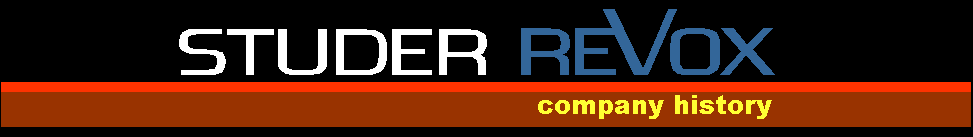 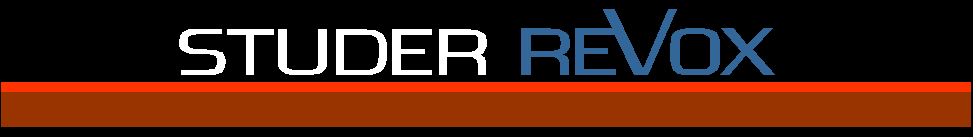 1948The company "Willi Studer" was founded on January 5th, Willi Studer develops and builds oscilloscopes for high voltage labs.1949Willi Studer develops his first tape recorder and sells it under the label "Dynavox", it becomes a real success.1951ELA AG was founded by Willi Studer and Hans Winzeler. The Dynavox tape recorder was renamed into Revox T26 and the prestigious recording of the "International Music Festival Lucerne" was made with a prototype of the first professional tape recorder Studer 27.1952Mass production of the Studer 27 begins, Willi Studer has 32 employees.1955Willi Studer introduces the Studer A37 and Studer B37.1956The first tape recorder of the famous Revox 36-series, Revox A36, is put on the market.1957Several thousand tape recorders have already been build by Studer. The company set up an international sales network. Introduction of the first portable tape recorder Studer B30. The next version of the A36 series goes into production under the name of B36. This machine has seperate heads.1958Studer presents the first mixing console, the portable Studer 69. The C36 tape recorder was introduced. This was the last mono machine1960Production start of the Studer C37 and the Revox D36 which became the first Revox stereo taperecorder of the 36 series. Co-operation with "EMT Wilhelm Franz GmbH" begins.1961The new E36 was engenieered to provide the mixing facilities, echo and multiple recordings1962The E36 tape recorder was the first Revox to be introduced to the British Market in any quantity, appearing early in 1962. The F36 entered the marked. The machine is the first to use the graduated twin beam magic eye.1963Several new distributors join Studer to market the Swiss tape recorders in many different countries. Production start of the famous Revox G36. It was sold to the UK market under the name of "Revox 736".1964The legendary Studer J37 4-track tape recorder goes into production.1965Introduction of the first fully transistorized professional tape recorder Studer A62. A total of 50,000 Revox tape recorders have been build so far.1966The first daughter-company "Willi Studer GmbH in Löffingen / Germany", founded in 1964, starts its production with Revox G36 models.1967The "Beatles" choose the Studer J37 4-track for their album "Sergeant Pepper's Lonely Hearts Club Band". Introduction of the famous Revox A77 and its counterparts (amplifier A50 and FM-tuner A76).1968560 employees work for Studer. Introduction of the Studer 189 mixer.1970Introduction of the Studer A80, it represents an entirely new design-concept with versions from 1/8" QC for cassette duplication up to 2" 24-track. Willi Studer gets honored by the AES.1972Delivery of the so far biggest professional audio mixing console Studer 289 with 30 input channels to the Swiss Broadcasting Corporation SRG.1973The first synthesizer-tuner Studer A720 is presented.1975The business of the Studer-Revox Group has grown steadily since 1966, Studer employs 1,495 people and has bought and built several production and distribution facilities worldwide.1978Presentation of the microprocessor controlled multitrack tape recorder Studer A800. Willi Studer is awarded an honorary doctorate from the Swiss Federal Institute of Technology (ETH) Zurich.1980Co-operation with SONY for standardizing PCM-formats.1982Introduction of the Studer 900-series mixing console, the Revox PR99 and the A710 cassette tape recorder.1983Introduction of the first digital products, the sampling frequency converter SFC-16 and the preview delay for disc cutting DAD-16. Strong involvement in the standardization of the DASH format.1985Very successful business year, introduction of the Studer A820 analog multitrack recorder, the A725 CD-Player and the 961/962 mixing desk series.1986The Studer Revox group employs 1882 people, including all subsidiaries worldwide.1989Studer Editech was formed following the buy-out of the American company Integrated Media Systems. Introduction of the 48-track DASH tape recorder D820. Willi Studer wants to retire, several international companies are interested to buy the Studer Revox Group.1990Willi Studer sells the Studer Revox Group to Motor-Columbus AG, including all subsidiary companies.1991Acquisition of the French audio manufacturer Digitec S.A., the new products (CAB, digital routing) supplement the Studer range. Motor-Columbus splits the Studer Revox Group into Studer (Pro), Revox (HiFi) and a Manufacturing-division. MC sells several subsidiaries and plants.1993Introduction of the all new DASH recorder Studer D827. The first digital mixing console Studer D940 is sold to the WDR Cologne.1994The extensive reorganization culminates in the sale of the Studer Group to Harman International Inc., the Revox Group was excluded and sold to a financial company. Studer is revitalized under Harman.1995The first all digital broadcast system goes on air at the Swiss National Broadcasting Company DRS Zurich (including Studer D941 on-air console, Studer MADI-router). First presentation of the D424 MO recorder. Introduction of the D19 MicAD. The DigiMedia broadcast automation is introduced to the market in '95 as a completely new version.1996Willi Studer dies on March 1st. Presentation of the digital Studer On-Air 2000 console, the Studer D741 CD-Recorder and the Studer 928 analog mixing console as well as the MicValve and MultiDAC of the Studer D19-family.1997The all-new Studer D950 digital mixing console gains much attention at the first presentation due to its unparalleled performance and capabilities. The last of the ex-Revox-products leave production in December (B77 Mk II, PR 99 Mk III). Good success in CAB with DigiMedia and Digitec Numisys. First presentation of new software-tools like Track'Filer and Smart'Log from Studer Digitec. Introduction of the new routing equipment Studer D19m.1998Introduction of the revolutionary VirtualSurround Panning™ mixing format on the D950S and the PUMA-chip: this Studer-developed specialized high-performance DSP-chip is available in the DigaStudio controller for the DigAS software by DAVID.Back to the ReelToReel index 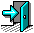 